Пријавни формулар заТакмичење за најбољу студентску идејуНазив идејеУнесите назив идеје (максимално 25 карактера)Назив тимаУнесите назив тима (максимално три речи) Чланови тимаНабројте чланове свог тима и њихове  податкеПопуњен пријавни формулар послати на имејл адресу: inno.student@metropolitan.ac.rs Име и презимеУниверзитет/факултетИмејл адресаБрој индексаБрој телефонаВођа тимаЧлан тимаЧлан тимаЧлан тима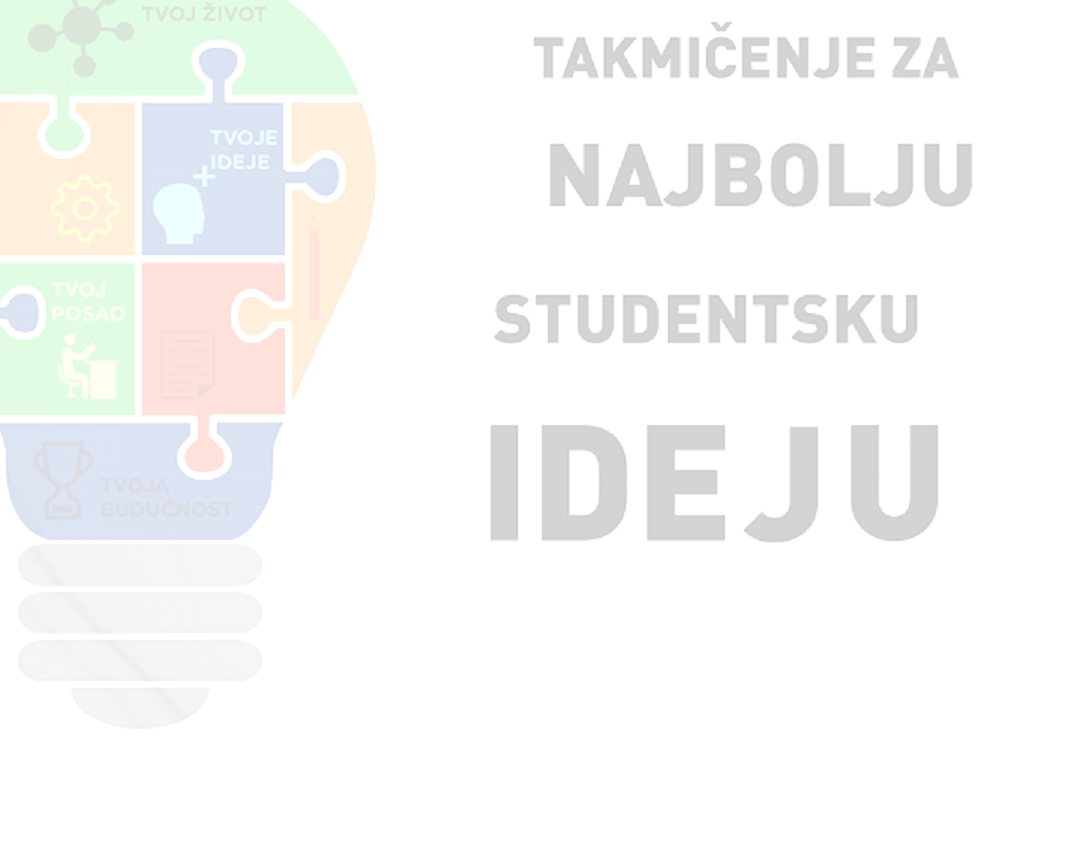 